
Formblatt Jugendmeldung ist bis zum jeweiligen Meldeschluss (!) zu senden an: geschaeftsstelle@vvrh.de
Meldeschluss:	U20		- 16.08.2019			U18		- 16.08.2019
	U16 		- 16.08.2019			U15		- 01.01.2020
	U14		- 16.08.2019			U13 / U12	- 31.10.2019Zur VVRh-Jugendmeisterschaft 2019/20 meldet der:folgende Jugendmannschaften:1:	Für Ausrichtung einer VVRh-Jugendmeisterschaftsendrunde mit ggf. mit „Ja“ bemerken (U15/U16/U18/U20).
	Für Ausrichtung eines Turniertages mit Angabe des Spieltages (U12/U13/U14).Anm.: Die jeweiligen Ansprechpartner sind von den Vereinen selbst in der Verwaltungssoftware SAMS zu pflegen ! Verein: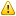 weiblichweiblichAnzahlAusrichtung1männlichmännlichAnzahlAusrichtung1U20U20U18U18U16U16U15U15U14U14U13U13U12U12